Institución Educativa Pedro Luis VillaTecnología e InformáticaGrado: 9°Evaluación finalEn forma corta responde:La corriente eléctrica es:Electrónica es:El voltaje o tensión eléctrica es:La cantidad de electrones que pasan por un punto del circuito en un segundo se mide en: La resistencia eléctrica es: La potencia de un aparato o dispositivo eléctrico se mide en: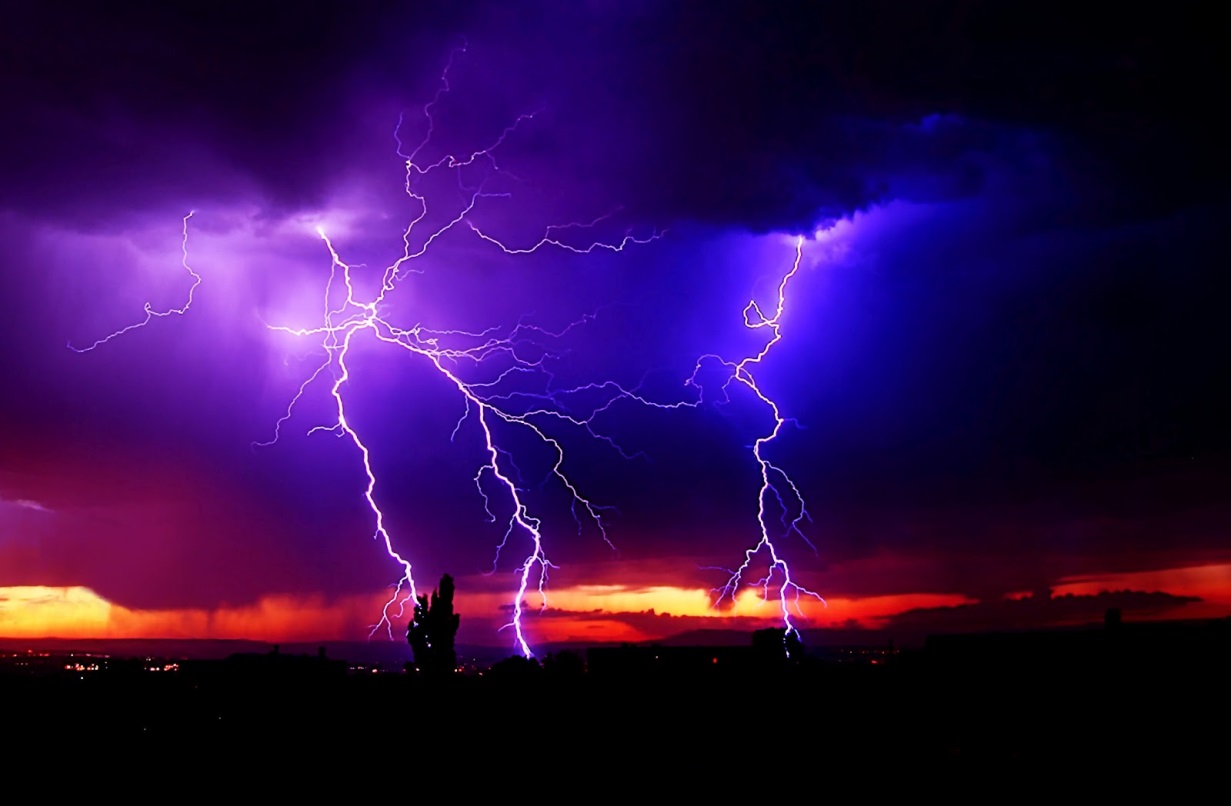 ¿Por qué se recubren los cables con plástico?Los elementos  de maniobra de un circuito eléctrico son dispositivos que permitenSon ejemplo de elementos de maniobra: (escribe 3)Dibuja el símbolo de: Bombilla, generadores eléctricos, diodo, interruptor.